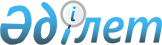 Об утверждении Правил осуществления мониторинга сделокПриказ Министра финансов Республики Казахстан от 16 марта 2015 года № 176. Зарегистрирован в Министерстве юстиции Республики Казахстан 17 апреля 2015 года № 10760.
      В соответствии с пунктом 4 статьи 6 Закона Республики Казахстан "О трансфертном ценообразовании" и подпунктом 2) пункта 3 статьи 16 Закона Республики Казахстан "О государственной статистике" ПРИКАЗЫВАЮ:
      Сноска. Преамбула - в редакции приказа Заместителя Премьер-Министра - Министра финансов РК от 03.08.2022 № 786 (вводится в действие по истечении десяти календарных дней после дня его первого официального опубликования).


      1. Утвердить прилагаемые Правила осуществления мониторинга сделок.
      2. Комитету государственных доходов Министерства финансов Республики Казахстан (Ергожин Д.Е.) в установленном законодательством порядке обеспечить:
      1) государственную регистрацию настоящего приказа в Министерстве юстиции Республики Казахстан;
      2) в течение десяти календарных дней после государственной регистрации настоящего приказа его направление на официальное опубликование в периодических печатных изданиях и в информационно-правовой системе "Әділет";
      3) размещение настоящего приказа на интернет-ресурсе Министерства финансов Республики Казахстан.
      3. Настоящий приказ вводится в действие по истечении десяти календарных дней со дня его государственной регистрации. Правила
осуществления мониторинга сделок Глава 1. Общие положения
      Сноска. Заголовок главы 1 - в редакции Заместителя Премьер-Министра - Министра финансов РК от 03.08.2022 № 786 (вводится в действие по истечении десяти календарных дней после дня его первого официального опубликования).
      1. Настоящие Правила осуществления мониторинга сделок (далее – Правила) разработаны в соответствии с пунктом 4 статьи 6 Закона Республики Казахстан "О трансфертном ценообразовании" (далее – Закон) и определяют порядок осуществления мониторинга сделок, который включает в себя порядок заполнения участником сделки утвержденных форм отчетности по мониторингу сделок и их представления в уполномоченные органы, порядок ведения документации по мониторингу сделок участниками сделок.
      Сноска. Пункт 1 - в редакции приказа Заместителя Премьер-Министра - Министра финансов РК от 03.08.2022 № 786 (вводится в действие по истечении десяти календарных дней после дня его первого официального опубликования).


      2. . Мониторинг сделок осуществляется путем наблюдения органами государственных доходов Республики Казахстан за ценами, применяемыми участниками сделок по международным деловым операциям по товарам (работам, услугам) согласно приказу Министра финансов Республики Казахстан от 19 марта 2015 года № 194 "Об утверждении Перечня товаров (работ, услуг), международные деловые операции по которым подлежат мониторингу сделок" (зарегистрирован в Реестре государственной регистрации нормативных правовых актов под № 10680) общая сумма доходов (расходов) и (или) обязательств по которым в отчетном финансовом году составляет не менее 250 000 месячного расчетного показателя, установленного законом о республиканском бюджете и действующего на первое января отчетного финансового года.
      Сноска. Пункт 2 - в редакции приказа Заместителя Премьер-Министра - Министра финансов РК от 03.07.2023 № 734 (вводится в действие по истечении десяти календарных дней после дня его первого официального опубликования).

 Глава 2. Порядок осуществления мониторинга сделок
      Сноска. Заголовок главы 2 - в редакции Заместителя Премьер-Министра - Министра финансов РК от 03.08.2022 № 786 (вводится в действие по истечении десяти календарных дней после дня его первого официального опубликования).
      3. Участники сделок по товарам (работам, услугам), международные деловые операции по которым подлежат мониторингу сделок, представляют отчетность по мониторингу сделок "Экспорт товаров (работ, услуг)" по форме согласно приложению 1 к настоящим Правилам и отчетность по мониторингу сделок "Импорт товаров (работ, услуг)" по форме согласно приложению 2 к настоящим Правилам (далее - формы отчетности по мониторингу сделок) в Комитет государственных доходов Министерства финансов Республики Казахстан (далее - Комитет государственных доходов) не позднее 15 мая года, следующего за отчетным, в соответствии с настоящими Правилами. Отчетным периодом является календарный год.
      4. Заполненные формы отчетности по мониторингу сделок представляются в электронном виде, допускающем компьютерную обработку информации, - посредством системы приема и обработки налоговой отчетности органов государственных доходов.
      Формы отчетности по мониторингу сделок заверяются электронной цифровой подписью.
      Датой представления в электронном виде форм отчетности по мониторингу сделок в Комитет государственных доходов является дата принятия центральным узлом системы приема и обработки налоговой отчетности органов государственных доходов, указанная в уведомлении.
      Формы отчетности по мониторингу сделок, представленные в Комитет государственных доходов посредством системы приема и обработки налоговой отчетности органов государственных доходов до двадцати четырех часов последнего дня срока, установленного настоящими Правилами для сдачи форм отчетности по мониторингу сделок, считаются представленными в срок.
      При представлении форм отчетности по мониторингу сделок в электронном виде Комитет государственных доходов, не позднее двух рабочих дней со дня принятия системой приема и обработки налоговой отчетности органов государственных доходов, направляет участнику сделки электронное уведомление о принятии или непринятии форм отчетности по мониторингу сделок указанной системой.
      Формы отчетности по мониторингу сделок считаются не представленными в Комитет государственных доходов, если:
      1) не соответствуют формам, установленным настоящими Правилами;
      2) не указан или неверно указан код органа государственных доходов;
      3) не указан или неверно указан идентификационный номер;
      4) не указан налоговый период;
      5) отсутствует или недостоверна электронная цифровая подпись;
      6) нарушены требования части пятьдесят первой пунктов 10 и 11настоящих Правил;
      7) нарушена структура электронного формата форм отчетности по мониторингу сделок.
      В случае обнаружения технических ошибок в программном обеспечении органов государственных доходов, которые влияют на своевременность представления форм отчетности по мониторингу сделок в электронном виде, Комитет государственных доходов продлевает срок представления форм отчетности по мониторингу сделок на период не более шести месяцев со срока, установленного для представления таких форм отчетности.
      5. При отсутствии в отчетном периоде международных деловых операций у участников сделок, определенных в пункте 2 настоящих Правил, формы отчетности по мониторингу сделок такими участниками сделок в Комитет государственных доходов не представляются.
      6. В случае если последний день срока предоставления форм отчетности по мониторингу сделок приходится на нерабочий день, сроком предоставления является следующий рабочий день.
      7. Органы государственных доходов осуществляют мониторинг сделок международных деловых операций по товарам (работам, услугам) в соответствии со статьей 6 Закона.
      8. Внесение изменений и (или) дополнений в формы отчетности по мониторингу сделок производится путем представления дополнительных форм отчетности по мониторингу сделок за налоговый период, к которому относятся данные изменения и дополнения.
      Представление и обработка дополнительных форм отчетности по мониторингу сделок производится в порядке, установленном пунктом 4 настоящих Правил.
      При составлении дополнительных форм отчетности по мониторингу сделок в графах, в случае изменения данных указываются новые значения, в графах, данные по которым не меняются, указываются прежние значения, отраженные в ранее представленных формах отчетности по мониторингу сделок.
      Участники сделок вносят изменения и (или) дополнения в представленные формы отчетности по мониторингу сделок до начала проведения проверки по вопросам трансфертного ценообразования.  Глава 3. Порядок заполнения форм отчетности по мониторингу сделок
      Сноска. Заголовок главы 3 - в редакции Заместителя Премьер-Министра - Министра финансов РК от 03.08.2022 № 786 (вводится в действие по истечении десяти календарных дней после дня его первого официального опубликования).
      9. Формы отчетности по мониторингу сделок "Экспорт товаров (работ, услуг)" заполняется по мере отгрузки товара, выполнения работ, предоставления услуг, связанных с реализацией на экспорт независимо от времени оплаты.
      В графе 1 "№" указывается номер по порядку. Последующая информация не должна превышать нумерацию по порядку.
      В графе 2 "ИИН" указывается  индивидуальный идентификационный номер участника сделки - отправителя.
      В графе 3 "БИН" указывается бизнес-идентификационный номер участника сделки - отправителя.
      В графе 4 "Наименование отправителя (экспортера)" указывается полное наименование юридического лица (отправителя) с указанием его организационно-правовой формы.
      В графе 5 "Налоговый период" указывается период, за который сдается отчетность по мониторингу сделок.
      В графах 6 и 7 "Дата декларации на товары (Заявления)" и "№ декларации на товары (Заявления)" указываются дата и номер декларации на товары или дата и номер Заявления о ввозе товаров и уплате косвенных налогов (далее – Заявление). При этом дата и номер Заявления указываются в случаях внешнеэкономической деятельности с государствами-членами Евразийского экономического союза.
      В графе 8 "Код ТН ВЭД ЕАЭС" указывается код Товарной номенклатуры внешнеэкономической деятельности Евразийского экономического союза.
      В графе 9 "Наименование товара (работы, услуги)" отражается наименование экспортируемых товаров (работ, услуг).
      В графе 10 "Качественные характеристики товара (работы, услуги)" указываются качество товара (работы, услуги) в случае наличия такого условия.
      Качество товара (работы, услуги) представляет собой совокупность свойств, характеристик, указанных в сертификате качества (соответствия) товара (работы, услуги) и, обуславливающих их пригодность удовлетворять определенные потребности в соответствии с их назначением. Свойство - объективная особенность товара (работы, услуги), проявляющаяся при ее создании, оценке, хранении и потреблении (эксплуатации). Показатель качества - количественное и качественное выражение свойств товара (работы, услуги). Показатели качества являются физическими или нефизическими величинами. Физические величины (длина, масса, плотность и другие) могут измеряться количественно и качественно. Наименование показателя служит качественной характеристикой товара (например, массовая доля сахара в соке, длина хлопкового волокна). Единичные показатели - показатели, предназначенные для выражения простых свойств товара. К ним относятся цвет, форма, целостность, кислотность и другие.
      В графе 11 "Репутация на рынке товаров (работ, услуг)" указывается информация о репутации на рынке, представляющей собой устойчивое мнение о достоинствах и недостатках организации в деловом мире (в определенном сегменте рынка). Информация о репутации на рынке товаров (работ, услуг) складывается из таких показателей, как качество товара (работы, услуги), устойчивость финансового положения, доля рынка, доступность информации о компании, ее публичность и известность.
      В графе 12 "Страна отправления товара, выполнения работы, оказания услуги" указывается страна, из которой экспортируется товар, выполняются работы, оказываются услуги.
      В графе 13 "Вид транспортировки" указываются виды транспортов (железнодорожный, воздушный и другие), используемых для экспорта товара.
      В графе 14 "Страна происхождения товара (работы, услуги)" указывается страна, в которой произведен товар (работа, услуга), в случае наличия таких данных.
      В графе 15 "Производитель товара (работы, услуги)" указывается производитель товара (работы, услуги) в случае наличия таких данных.
      В графе 16 "Наличие товарного знака (торговой марки, бренда)" указывается наличие товарного знака (торговой марки, бренда) в случае наличия таких данных.
      В графе 17 "Условия поставки товара" указываются условия поставки товара согласно Инкотермс.
      В графах 18 и 19 "Дата и место отгрузки товара (работы, услуги)" указывается дата и место отгрузки товара (работы, услуги).
      В графе 20 "Страна назначения товара (работы, услуги)" указывается страна назначения товара (работы, услуги).
      В графе 21 "Пункт доставки товара (работы, услуги)" указывается пункт доставки товара (работы, услуги).
      В графах 22 и 23 "Наименование покупателя" и "Юридический адрес покупателя" указывается фамилия, имя, отчество (при его наличии) физического лица или наименование юридического лица-получателя товара (работы, услуги) и юридический адрес покупателя.
      В графе 24 "Страна регистрации покупателя" указывается страна регистрации покупателя.
      В графе 25 "Торгующая страна" проставляется цифровой код торгующей страны товара (работы, услуги) в соответствии с Классификатором стран мира, утвержденным Решением Комиссии Таможенного союза от 20 сентября 2010 года № 378 "О классификаторах, используемых для заполнения таможенных деклараций".
      Под торгующей страной понимается страна, где зарегистрировано или постоянно проживает лицо, с которым участник сделки заключил контракт (договор), в соответствии с которым товары перемещаются через таможенную границу Республики Казахстан.
      В графе 26 "Информация о взаимосвязанности сторон (продавца и покупателя)" указывается информация о взаимосвязанности сторон (продавца и покупателя) в случае наличия таких данных.
      В графах 27 и 28 "Дата и № контракта (договора)" указываются дата и номер контракта (договора).
      В графе 29 "Дата и № счета-фактуры" указываются дата и № счета-фактуры.
      В графе 30 "Единица измерения" указываются единица измерения товара (штуки, килограммы, тонны, метры, кубометры, литры, кВТ и другие единицы измерения, применяемые в Республике Казахстан).
      В графе 31 "Объем реализации товара" указывается объем фактически произведенного экспорта товара в единицах измерения, указанных в графе 30.
      В графе 32 "Стоимость (в валюте контракта (договора)" указывается цена сделки в валюте контракта (договора).
      В графе 33 "Цена сделки (в валюте контракта (договора))" указывается цена сделки в валюте контракта (договора).
      В графе 34 "Валюта контракта (договора)" указывается валюта, в которой осуществлялась оплата экспортируемого товара (работы, услуги) по контракту (договору).
      В графе 35 "Курс тенге" указывается рыночный курс тенге к валюте контракта (договора) на дату признания дохода.
      В графе 36 "Методология трансфертного ценообразования" указывается совокупность принципов установления цены сделки, обосновывающих уровень динамики этой цены.
      В графе 37 "Факторы, влияющие на установление цены сделки" указываются факторы, оказывающие влияние на установление цены сделки.
      В графе 38 "Метод, применяемый для определения рыночной цены" указывается один из методов, определенных статьей 12 Закона и применяемых участником сделки для определения рыночной цены.
      В графе 39 "Источник информации" указывается источник информации, применяемый для определения рыночной цены товара (работы, услуги).
      В графе 40 "Дифференциал" указываются сведения, подтвержденные документально и (или) источниками информации, предусмотренными статьей 18 Закона.
      В графе 41 "Рыночная цена товара (работы, услуги)" указывается рыночная цена товара (работы, услуги).
      В графе 42 "Описание предпринимательской деятельности участника сделки (экспортера), отрасли деятельности и условий рынка" указывается описание деятельности участника сделки по производству и (или) реализации товаров, выполнению работ или оказанию услуг, в том числе коммерческое посредничество, торгово-закупочная, инновационная, консультационная деятельность, операции с ценными бумагами.
      В графе 43 "Стратегия бизнеса" указываются сведения, относящиеся к стратегии бизнеса участника сделки, представляющей собой процессы использования имеющегося потенциала для производства продукции, выполнения работ, оказания услуг включает в себя цели фирмы, политику и планы реализации поставленных целей, определяет сферу бизнеса, в которой сосредоточена основная деятельность компании, а также природу экономических и внешнеэкономических достижений.
      В графе 44 "Другая информация, обосновывающая правильность применения цены сделки товара (работы, услуги)" указывается информация, которую, по мнению участника сделки необходимо отразить в целях предоставления обоснования по применяемым ценам.
      В графе 45 "Другая информация, влияющая на величину отклонения цены сделки товара (работы, услуги) от рыночной цены" указывается информация, которая, по мнению участника сделки, оказывает влияние на величину отклонения цены сделки товара (работы, услуги) от рыночной цены.
      В графе 46 "Прогноз цен на товары (работы, услуги) на экспортных рынках" указывается прогноз цен на экспортируемые товары (работы, услуги) участником сделки.
      В графе 47 "Стратегия ведения деловых операций" указываются сведения, относящиеся к стратегии ведения деловых операций.
      В графе 48 "Отчеты по международным стандартам бухгалтерского учета, в том числе финансовая отчетность" указывается информация, представляющая единую систему данных о финансовом положении организации, финансовых результатах ее деятельности и изменениях в ее финансовом положении.
      В графе 49 "Функциональный анализ, анализ рисков, материальных и нематериальных активов" указываются сведения о сфере деятельности компании, ее обязанностей, рисков и активов, для того, чтобы определить как обязанности, риски и активы распределены между компаниями, которые участвуют в операции.
      В графе 50 "Маржа, комиссионное (агентское) вознаграждение торгового брокера, трейдера или агента либо компенсации за выполнение ими торгово-посреднических функций" указывается маржа, комиссионное (агентское) вознаграждение торгового брокера, трейдера или агента либо компенсации за выполнение ими торгово-посреднических функций.
      В графе 51 "Котировальный период" указывается период ценообразования, но не более тридцати одного календарного последовательного дня, за которые опубликованы котировки цен на бирже, установленный в контракте на реализацию товара (работы, услуги), в течение которого в соответствии с условиями сделки сторонами сделки определяется среднеарифметическое значение среднеарифметических ежедневных котировок цен на соответствующие биржевые товары (работы, услуги), а также небиржевые товары, цены на которые привязаны к котировкам на биржевые товары.
      В графе 52 "Цена из источника информации" указывается цена, полученная из официально признанных источников информации, данных о биржевых котировках, от уполномоченных органов, а также из других источников информации.
      Сноска. Пункт 9 с изменениями, внесенными приказом Заместителя Премьер-Министра - Министра финансов РК от 03.08.2022 № 786 (вводится в действие по истечении десяти календарных дней после дня его первого официального опубликования).


      10. Формы отчетности по мониторингу сделок "Импорт товаров (работ, услуг)" заполняется по мере приобретения товара, выполнения работ, предоставления услуг, связанных с импортом товаров (работ, услуг) независимо от времени оплаты.
      В графе 1 "№" указывается номер по порядку. Последующая информация не должна превышать нумерацию по порядку.
      В графе 2 "ИИН" указывается индивидуальный идентификационный номер участника сделки - получателя. 
      В графе 3 "БИН" указывается бизнес-идентификационный номер участника сделки - получателя.
      В графе 4 "Наименование покупателя (импортера)" указывается полное наименование юридического лица (импортера) с указанием его организационно-правовой формы.
      В графе 5 "Налоговый период" указывается период, за который сдается отчетность по мониторингу сделок.
      В графах 6 и 7 "Дата декларации на товары (Заявления)" и "№ декларации на товары (Заявления)" указываются дата и номер декларации на товары или дата и номер Заявления о ввозе товаров и уплате косвенных налогов (далее – Заявление). При этом дата и номер Заявления указываются в случаях внешнеэкономической деятельности со странами государств-членов Евразийского экономического союза.
      В графе 8 "Код ТН ВЭД ЕАЭС" указывается код Товарной номенклатуры внешнеэкономической деятельности Евразийского экономического союза.
      В графе 9 "Наименование товара (работы, услуги)" отражается наименование импортируемых товаров (работ, услуг).
      В графе 10 "Качественные характеристики товара (работы, услуги)" указываются качество товара (работы, услуги) в случае наличия такого условия.
      Качество товара (работы, услуги) представляет собой совокупность свойств, характеристик, указанных в сертификате качества (соответствия) товара (работы, услуги) и, обуславливающих их пригодность удовлетворять определенные потребности в соответствии с их назначением. Свойство - объективная особенность товара (работы, услуги), проявляющаяся при ее создании, оценке, хранении и потреблении (эксплуатации). Показатель качества - количественное и качественное выражение свойств товара (работы, услуги). Показатели качества являются физическими или нефизическими величинами. Физические величины (длина, масса, плотность) могут измеряться количественно и качественно. Наименование показателя служит качественной характеристикой товара (например, массовая доля сахара в соке, длина хлопкового волокна). Единичные показатели - показатели, предназначенные для выражения простых свойств товара. К ним относятся цвет, форма, целостность, кислотность и другие.
      В графе 11 "Репутация на рынке товаров (работ, услуг)" указывается информация о репутации на рынке, представляющей собой устойчивое мнение о достоинствах и недостатках организации в деловом мире (в определенном сегменте рынка). Информация о репутации на рынке товаров (работ, услуг) складывается из таких показателей, как качество товара (работы, услуги), устойчивость финансового положения, доля рынка, доступность информации о компании, ее публичность и известность.
      В графе 12 "Страна отправления товара, выполнения работы, оказания услуги)" указывается страна, из которой импортируется товар, выполняются работы, оказываются услуги.
      В графе 13 "Вид транспортировки" указываются виды транспортов (железнодорожный, воздушный и другие), используемых для импорта товара.
      В графе 14 "Страна происхождения товара (работы, услуги)" указывается страна, в которой произведен товар (работа, услуга) в случае наличия таких данных.
      В графе 15 "Производитель товара (работы, услуги)" указывается производитель товара (работы, услуги) в случае наличия таких данных.
      В графе 16 "Наличие товарного знака (торговой марки, бренда)" указывается наличие товарного знака (торговой марки, бренда) в случае наличия таких данных.
      В графе 17 "Условия поставки товара" указываются условия поставки товара согласно Инкотермс.
      В графах 18 и 19 "Дата и место отгрузки товара (работы, услуги)" указывается дата и место отгрузки товара (работ, услуг).
      В графе 20 "Страна назначения товара (работы, услуги)" указывается страна назначения товара (работы, услуги).
      В графе 21 "Пункт доставки товара (работы, услуги)" указывается пункт доставки товара (работы, услуги).
      В графах 22 и 23 "Наименование продавца (отправителя)" и "Юридический адрес продавца (отправителя)" указывается фамилия, имя, отчество (при его наличии) физического лица или наименование юридического лица-продавца (отправителя) товара (работы, услуги) и юридический адрес продавца (отправителя).
      В графе 24 "Страна регистрации продавца (отправителя)" указывается страна регистрации продавца (отправителя).
      В графе 25 "Торгующая страна" проставляется цифровой код торгующей страны товара (работы, услуги) в соответствии с Классификатором стран мира, утвержденным Решением Комиссии Таможенного союза от 20 сентября 2010 года № 378 "О классификаторах, используемых для заполнения таможенных деклараций".
      Под торгующей страной понимается страна, где зарегистрировано или постоянно проживает лицо, с которым участник сделки заключил договор, в соответствии с которым товары перемещаются через таможенную границу Республики Казахстан.
      В графе 26 "Информация о взаимосвязанности сторон (продавца и покупателя)" указывается информация о взаимосвязанности сторон (продавца и покупателя) в случае наличия таких данных.
      В графах 27 и 28 "Дата и № контракта (договора)" указываются дата и номер контракта (договора).
      В графе 29 "Дата и № счета-фактуры" указываются дата и № счета-фактуры.
      В графе 30 "Единица измерения товара" указывается единица измерения товара (штуки, килограммы, тонны, метры, кубометры, литры, кВТ и другие единицы измерения, применяемые в Республике Казахстан).
      В графе 31 "Объем реализации товара" указывается объем фактически произведенного импорта товара в единицах измерения, указанных в графе 30.
      В графе 32 "Стоимость (в валюте контракта (договора)" указывается стоимость в валюте контракта (договора).
      В графе 33 "Цена сделки (приобретения) (в валюте контракта (договора))" указывается цена сделки в валюте контракта (договора).
      В графе 34 "Валюта контракта (договора)" указывается валюта, в которой осуществлялась оплата импортируемого товара (работы, услуги) по контракту (договору).
      В графе 35 "Курс тенге" указывается рыночный курс тенге к валюте контракта (договора) на дату признания расхода.
      В графе 36 "Методология трансфертного ценообразования" указывается, совокупность принципов установления цены сделки, обосновывающих уровень динамики этой цены.
      В графе 37 "Факторы, влияющие на установление цены сделки" указываются факторы, оказывающие влияние на установление цены сделки.
      В графе 38 "Метод, применяемый для определения рыночной цены" указывается один из методов, определенных статьей 12 Закона и применяемых участником сделки для определения рыночной цены.
      В графе 39 "Источник информации" указывается источник информации, применяемый для определения рыночной цены товара (работы, услуги).
      В графе 40 "Дифференциал" указываются сведения, подтвержденные документально и (или) источниками информации, предусмотренными статьей 18 Закона.
      В графе 41 "Рыночная цена товара (работы, услуги)" указывается рыночная цена товара (работы, услуги).
      В графе 42 "Описание предпринимательской деятельности участника сделки (импортера), отрасли деятельности и условий рынка" указывается описание деятельности участника сделки по производству и (или) реализации товаров, выполнению работ или оказанию услуг, в том числе коммерческое посредничество, торгово-закупочная, инновационная, консультационная деятельность, операции с ценными бумагами.
      В графе 43 "Стратегия бизнеса" указываются сведения, относящиеся к стратегии бизнеса участника сделки, представляющей собой процессы использования имеющегося потенциала для производства продукции, выполнения работ, оказания услуг, которая включает в себя цели фирмы, политику и планы реализации поставленных целей, определяет сферу бизнеса, в которой сосредоточена основная деятельность компании, а также природу экономических и внешнеэкономических достижений.
      В графе 44 "Другая информация, обосновывающая правильность применения цены сделки товара (работы, услуги)" указывается информация, которую, по мнению участника сделки необходимо отразить в целях предоставления обоснования по применяемым ценам.
      В графе 45 "Другая информация, влияющая на величину отклонения цены сделки товара (работы, услуги) от рыночной цены" указывается информация, которая, по мнению участника сделки, оказывает влияние на величину отклонения цены сделки товара (работы, услуги) от рыночной цены.
      В графе 46 "Прогноз цен на товары (работы, услуги)" указывается прогноз цен на импортируемые товары (работы, услуги) участником сделки.
      В графе 47 "Стратегия ведения деловых операций" указываются сведения, относящиеся к стратегии ведения деловых операций.
      В графе 48 "Отчеты по международным стандартам бухгалтерского учета, в том числе финансовая отчетность" указывается информация, представляющая единую систему данных о финансовом положении организации, финансовых результатах ее деятельности и изменениях в ее финансовом положении.
      В графе 49 "Функциональный анализ, анализ рисков, материальных и нематериальных активов" указываются сведения о сфере деятельности компании, ее обязанностей, рисков и активов, для того чтобы определить как обязанности, риски и активы распределены между компаниями, которые участвуют в операции.
      В графе 50 "Маржа, комиссионное (агентское) вознаграждение торгового брокера, трейдера или агента либо компенсации за выполнение ими торгово-посреднических функций" указывается маржа, комиссионное (агентское) вознаграждение торгового брокера, трейдера или агента либо компенсации за выполнение ими торгово-посреднических функций. 
      В графе 51 "Котировальный период" указывается период ценообразования, но не более тридцати одного календарного последовательного дня, за которые опубликованы котировки цен на бирже, установленный в контракте на реализацию товара (работы, услуги), в течение которого в соответствии с условиями сделки сторонами сделки определяется среднеарифметическое значение среднеарифметических ежедневных котировок цен на соответствующие биржевые товары (работы, услуги), а также небиржевые товары, цены на которые привязаны к котировкам на биржевые товары.
      В графе 52 "Цена из источника информации" указывается цена, полученная из официально признанных источников информации, данных о биржевых котировках, от уполномоченных органов, а также из других источников информации.
      Сноска. Пункт 10 с изменениями, внесенными приказом Заместителя Премьер-Министра - Министра финансов РК от 03.08.2022 № 786 (вводится в действие по истечении десяти календарных дней после дня его первого официального опубликования).

 Глава 4. Порядок ведения документации по мониторингу сделок участниками сделок, осуществляющими сделки с товарами, которые подлежат мониторингу сделок
      Сноска. Заголовок главы 4 - в редакции Заместителя Премьер-Министра - Министра финансов РК от 03.08.2022 № 786 (вводится в действие по истечении десяти календарных дней после дня его первого официального опубликования).
      11. Участники сделок ведут документацию, подтверждающую обоснованность применяемой цены, и по запросу органов государственных доходов представляют ее в органы государственных доходов.
      Сноска. Пункт 11 - в редакции приказа Заместителя Премьер-Министра - Министра финансов РК от 03.08.2022 № 786 (вводится в действие по истечении десяти календарных дней после дня его первого официального опубликования).


      12. В обоснование применяемых цен в международных деловых операциях участники сделок ведут следующую документацию:
      1) контракты (договоры) по реализации товаров (с дополнениями и изменениями);
      2) сведения об инвестициях (долях, акциях) в компаниях Республики Казахстан и зарубежных стран;
      3) счета-фактуры (инвойсы), акты приема-передачи товаров;
      4) выписки из банка по поступлениям от экспорта товаров;
      5) декларации на товары (с оборотными сторонами) (заявления);
      6) паспорта сделок;
      7) сертификаты качества товаров;
      8) сертификаты происхождения товаров;
      9) источники информации, используемые для определения рыночной цены;
      10) информация о методе, применяемом для определения рыночной цены;
      11) другие документы, обосновывающие правильность применения цен и подтверждающие расходы по реализации товаров (транспортировка товара, страхование, на оплату услуг посредника, расходы по перевалке в портах, фрахт судна, подтверждающие таможенные платежи и налоги, железнодорожные и другие транспортные накладные, морские коносаменты, подтверждающие скидки и надбавки за качество, и другие расходы). 
      Сноска. Приложение 1 - в редакции приказа Заместителя Премьер-Министра - Министра финансов РК от 03.07.2023 № 734 (вводится в действие по истечении десяти календарных дней после дня его первого официального опубликования).
      Представляется: Комитет государственных доходовМинистерства финансов Республики Казахстан.Форма административных данных размещена на интернет-ресурсе:https://kgd.gov.kz/ru/content/transfertnoe-cenoobrazovanie-1-1Наименование формы административных данных:Отчетность по мониторингу сделок "Экспорт товаров (работ, услуг)".Индекс формы административных данных(краткое буквенно-цифровое выражение наименования формы): 1-Э ТРУПериодичность: ежегодная.Отчетный период: 20__год.Круг лиц, представляющих информацию: налогоплательщики, осуществляющиемеждународные деловые операции по товарам (работам, услугам) согласно Перечню,утверждаемому в соответствии с пунктом 2 статьи 6 Закона Республики Казахстан"О трансфертном ценообразовании", общая сумма доходов (расходов) и (или)обязательств по которым в отчетном финансовом году составляет не менее 250 000месячного расчетного показателя, установленного законом о республиканскомбюджете и действующего на первое января отчетного финансового года.Срок представления формы административных данных: ежегодно не позднее 15 маягода, следующего за отчетным годом.Примечание: пояснение по заполнению формы приведено в Правилахосуществления мониторинга сделок, утвержденных настоящим приказом. Отчетность по мониторингу сделок "Экспорт товаров (работ, услуг)"
      Продолжение таблицы
      Продолжение таблицы
      Продолжение таблицы
      Продолжение таблицы
      Сноска. Приложение 2 - в редакции приказа Заместителя Премьер-Министра - Министра финансов РК от 03.07.2023 № 734 (вводится в действие по истечении десяти календарных дней после дня его первого официального опубликования).
      Представляется: Комитет государственных доходовМинистерства финансов Республики Казахстан.Форма административных данных размещена на интернет-ресурсе:https://kgd.gov.kz/ru/content/transfertnoe-cenoobrazovanie-1-1Наименование формы административных данных:Отчетность по мониторингу сделок "Импорт товаров (работ, услуг)".Индекс: 2-И ТРУ.Периодичность: ежегодная.Отчетный период: 20__ год.Круг лиц, представляющих информацию: налогоплательщики, осуществляющиемеждународные деловые операции по товарам (работам, услугам) согласно Перечню,утверждаемому в соответствии с пунктом 2 статьи 6 Закона Республики Казахстан"О трансфертном ценообразовании", общая сумма доходов (расходов) и (или)обязательств по которым в отчетном финансовом году составляет не менее 250 000месячного расчетного показателя, установленного законом о республиканскомбюджете и действующего на первое января отчетного финансового года.Срок представления формы административных данных: ежегодно не позднее15 мая года, следующего за отчетным годом.Примечание: пояснение по заполнению формы приведено в Правилах осуществлениямониторинга сделок, утвержденных настоящим приказом. Отчетность по мониторингу сделок "Импорт товаров (работ, услуг)"
      Продолжение таблицы
      Продолжение таблицы
      Продолжение таблицы
      Продолжение таблицы
					© 2012. РГП на ПХВ «Институт законодательства и правовой информации Республики Казахстан» Министерства юстиции Республики Казахстан
				
Министр
Б. СултановУтверждены
приказом Министра финансов
Республики Казахстан
от 16 марта 2015 года № 176Приложение 1
к Правилам осуществления
мониторинга сделокФорма,
предназначена для сбора
административных данных
№
Индивидуальный идентификационный номер
Бизнес идентификационный номер
Наименование отправителя (экспортера)
Налоговый период
Дата декларации на товары (заявления)
№ декларации на товары (заявления)
Код товарной номенклатуры внешне –экономической деятельности Евразийского экономического союза
Наименование товара (работы, услуги)
Качественные характеристики товара (работы, услуги)
Репутация на рынке товаров (работ, услуг)
1
2
3
4
5
6
7
8
9
10
11
Страна отправления товара, выполнения работы, оказания услуги
Вид транспортировки
Страна происхождения товара (работы, услуги)
Производитель товара (работы, услуги)
Наличие товарного знака (торговой марки, бренда)
Условия поставки товара согласно ИНКО ТЕРМС
Дата отгрузки товара (работы, услуги)
Место отгрузки товара (работы, услуги)
Страна назначения товара (работы, услуги)
Пункт доставки товара (работы, услуги)
Наименование покупателя
12
13
14
15
16
17
18
19
20
21
22
Юридический адрес покупателя
Страна регистрации покупателя
Торгующая страна
Информация о взаимосвязанности сторон (продавца и покупателя)
Дата контракта (договора)
№ контракта (договора)
Дата и № счета-фактуры
Единица измерения товара
Объем реализации товара
Стоимость (в валюте контракта (договора)
Цена сделки (в валюте контракта (договора)
23
24
25
26
27
28
29
30
31
32
33
Валюта контракта (договора)
Курс тенге
Методология трансфертного ценообразования
Факторы, влияющие на установление цены сделки
Метод, применяемый для определения рыночной цены
Источник информации
Дифференциал (с расшифровкой)
Рыночная цена товара (работы, услуги)
Описание предпринимательской деятельности участника сделки (экспортера), отрасли деятельности и условий рынка
Стратегия бизнеса
Другая информация, обосновывающая правильность применения цены сделки товара (работы, услуги)
34
35
36
37
38
39
40
41
42
43
44
Другая информация, влияющая на величину отклонения цены сделки товара (работы, услуги) от рыночной цены
Прогноз цен на товары (работы, услуги) на экспортных рынках
Стратегия ведения деловых операций
Отчеты по международным стандартам бухгалтерского учета, в том числе финансовая отчетность
Функциональный анализ, анализ рисков, материальных и нематериальных активов
Маржа, комиссионное (агентское) вознаграждение торгового брокера, трейдера или агента либо компенсации за выполнение ими торгово-посреднических функций
Котировальный период
Цена из источника информации
45
46
47
48
49
50
51
52Приложение 2
к Правилам осуществления
мониторинга сделокФорма,
предназначена для сбора
административных данных
№
Индивидуальный идентификационный номер
Бизнес идентификационный номер
Наименование отправителя (импортера)
Налоговый период
Дата декларации на товары (заявления)
№ декларации на товары (заявления)
Код товарной номенклатуры внешне-экономической деятельности Евразийского экономического союза
Наименование товара (работы, услуги)
Качественные характеристики товара (работы, услуги)
Репутация на рынке товаров (работ, услуг)
1
2
3
4
5
6
7
8
9
10
11
Страна отправления товара, выполнения работы, оказания услуги
Вид транспортировки
Страна происхождения товара (работы, услуги)
Производитель товара (работы, услуги)
Наличие товарного знака (торговой марки, бренда)
Условия поставки товара согласно ИНКО ТЕРМС
Дата отгрузки товара (работы, услуги)
Место отгрузки товара (работы, услуги)
Страна назначения товара (работы, услуги)
Пункт доставки товара (работы, услуги)
Наименование покупателя
12
13
14
15
16
17
18
19
20
21
22
Юридический адрес покупателя
Страна регистрации отправителя
Торгующая страна
Информация о взаимосвязанности сторон (продавца и покупателя)
Дата контракта (договора)
№ контракта (договора)
Дата и № счета-фактуры
Единица измерения товара
Объем реализации товара
Стоимость (в валюте контракта (договора)
Цена сделки (в валюте контракта (договора)
23
24
25
26
27
28
29
30
31
32
33
Валюта контракта (договора)
Курс тенге
Методология трансфертного ценообразования
Факторы, влияющие на установление цены сделки
Метод, применяемый для определения рыночной цены
Источник информации
Дифференциал (с расшифровкой)
Рыночная цена товара (работы, услуги)
Описание предпринимательской деятельности участника сделки (экспортера), отрасли деятельности и условий рынка
Стратегия бизнеса
Другая информация, обосновывающая правильность применения цены сделки товара (работы, услуги)
34
35
36
37
38
39
40
41
42
43
44
Другая информация, влияющая на величину отклонения цены сделки товара (работы, услуги) от рыночной цены
Прогноз цен на товары (работы, услуги) на экспортных рынках
Стратегия ведения деловых операций
Отчеты по международным стандартам бухгалтерского учета, в том числе финансовая отчетность
Функциональный анализ, анализ рисков, материальных и нематериальных активов
Маржа, комиссионное (агентское) вознаграждение торгового брокера, трейдера или агента либо компенсации за выполнение ими торгово-посреднических функций
Котировальный период
Цена из источника информации
45
46
47
48
49
50
51
52